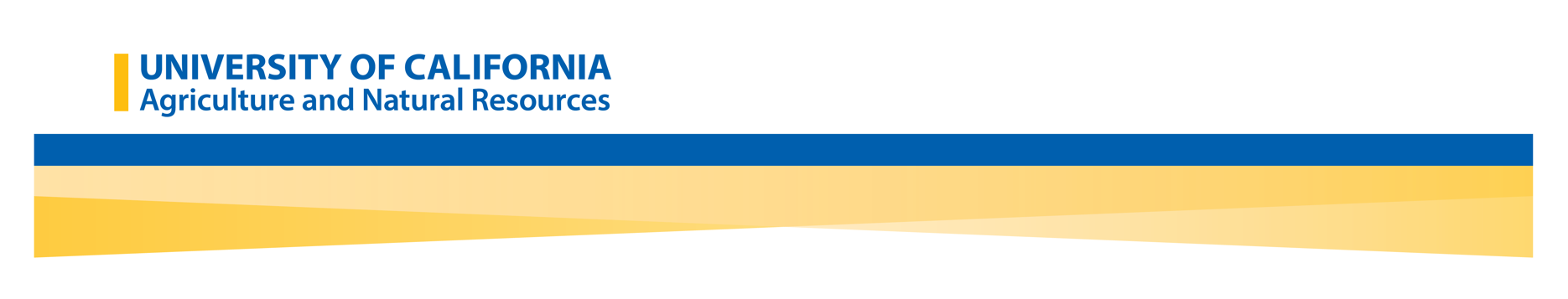 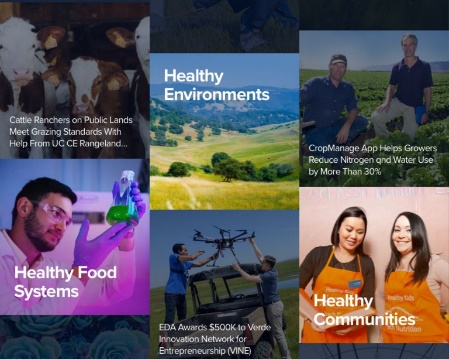 Have a Catchy TitleAoiduaoiuasoih podaoSI[POASipWhat is XX and why is it importantsaiouapouioasdh. xpoiuZPXOIuopujiHow do it Vaiouapouioasdh. xpoiuZPXOIuopujiFormat for page 2 if needed.For MoreVisit e.g., ucanr.edu Contact XXXXX(Remember to add tags to the word file when you save)